SECCIÓN 08730OPERADORES DE PUERTA AUTOMÁTICOS – USO RESIDENCIAL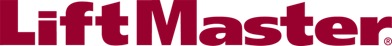 Mostrar notas ocultas al especificador ingresando a “Herramientas”/”Opciones”/“Mostrar”/“Texto oculto”.** NOTA AL ESPECIFICADOR ** LiftMaster Group, Inc.; Operadores de puertas eléctricas residenciales.Esta sección se basa en los productos de The LiftMaster Group, Inc., que se ubica en:	300 Windsor Drive	Oak Brook, IL 60523	Tel.: 800.282.6225	E-mail: specs@LiftMaster.com	Página web: LiftMaster.com	{haga clic aquí} para obtener información adicional.La completa línea comercial y residencial de productos de operadores de puertas de garajes/operadores de portones/sistemas de control de acceso de LiftMaster cumple las necesidades de arquitectos, diseñadores, ingenieros y especificadores en cualquier diseño o plan conceptual, al tiempo que ofrece el total cumplimiento de las normas de seguridad y construcción UL 325-2010. Toda nuestra línea de productos también contribuye a obtener créditos de eficiencia energética por la certificación de LEED de construcción ecológica del Consejo de la Construcción Ecológica de los Estados Unidos. LiftMaster es un miembro registrado del Instituto Estadounidense de Arquitectos y cuenta con la autorización necesaria para presentar las Unidades de Educación Continuada (CEU) de dicho instituto en sus instalaciones. Para consultar los objetivos de aprendizaje y programar almuerzos y capacitaciones en su empresa, envíe una solicitud a specs@LiftMaster.com. Obtenga una completa biblioteca de especificaciones arquitectónicas, planos de taller, especificaciones en 3 partes CSI y reproducciones de productos CAD y BIM en LiftMaster.com. ASPECTOS GENERALES	LA SECCIÓN INCLUYE	Operadores de puertas de garaje eléctricas residenciales.	Operadores de puertas de garaje con transmisión de correa (Modelo 8355W de LiftMaster)	SECCIONES RELACIONADAS** NOTA AL ESPECIFICADOR ** Elimine las secciones siguientes no relevantes para el proyecto; agregue otras según se requiera.	Sección 06100 - Carpintería de obra: Para instalación y requisitos para clavos y bloqueos.	Sección 16050 – Métodos y materiales eléctricos básicos: Para instalación y requisitos para las conexiones eléctricas.	REFERENCIAS** NOTA AL ESPECIFICADOR ** Elimine las referencias de la lista anterior que no se requieran en el texto de la sección editada.	Productos registrados en Underwriters Laboratories (UL).	PRESENTACIONES	Realizar la presentación bajo las disposiciones de la Sección 01300.	Datos del producto: Hojas de datos del fabricante sobre cada producto a utilizar, que incluye:	Instrucciones y recomendaciones de preparación.	Requisitos y recomendaciones de manejo y almacenamiento.	Métodos de instalación.	Métodos de limpieza.	Planos de taller: Presentar planos de taller donde se muestre la disposición, los perfiles y los componentes del producto, que incluyen anclajes, condiciones de bordes y accesorios.	ENTREGA, ALMACENAMIENTO Y MANEJO	Almacenar los productos en el embalaje sin abrir del fabricante con etiquetas intactas hasta el momento de la instalación.	Programar la entrega del operador de puerta de garaje de manera que haya suficiente espacio para instalar los operadores de puerta inmediatamente al momento de la entrega.	GARANTÍA	Garantía del fabricante. Brinda garantía estándar del fabricante para cada producto. Consultar la información específica de la garantía según cada modelo en la Parte 2 de esta sección. PRODUCTOS	FABRICANTES	Fabricante aceptable: LiftMaster; 300 Windsor Drive; Oak Brook, IL 60523. Número gratuito: 800.282.6225. E-mail: specs@LiftMaster.com Página web: LiftMaster.com.** NOTA AL ESPECIFICADOR ** Elimine uno de los dos párrafos siguientes; coordinar con los requisitos de la sección División 1 en opciones y sustituciones del producto.	Sustituciones: No permitidas.	Las solicitudes de sustituciones serán consideradas en conformidad con las disposiciones de la Sección 01600.	OPERADORES DE PUERTA DE GARAJE CON TRANSMISIÓN DE CORREA	Operador de puerta de garaje con transmisión de correa: Operador de puerta de garaje con transmisión de correa de 1/2 HP de CA 8355W LiftMaster.	Motor:Caballos de fuerza (HP): 1/2.RPM: 1,625.Protección térmica: Automática.Lubricación: Permanente.Sistema de aislamiento de vibraciones del motor (MVIS): Amortigua el ruido del motor.	Mecanismo de accionamiento:Medio de transmisión: Transmisión de correa reforzada.Reductor: Engranajes, relación 16:1.Vínculo con la puerta: Brazo de puerta regulable.	Tipo de lógica: Microcontrolador de estado sólido con supresor de picos incorporado.	Dimensiones:Longitud instalado: 128 pulgadas (3251 mm) para una apertura de puerta de 7 pies (2133 mm).** NOTA AL ESPECIFICADOR ** Elimine el subpárrafo para riel opcional si no se requiere.Apertura máxima de la puerta: 7 pies, 6 pulgadas (2286 mm).Apertura máxima de la puerta: Brindar riel opcional, 10 pies (3048 mm).Espacio libre vertical necesario: 2 pulgadas (50.8 mm).	Peso embalado:Cabezal: 22.5 libras (8.4 kg).Riel: Correa de 17 libras (7.7 kg).	Ajustes:Regulación automática de la fuerza.Calibración electrónica de límites.	Velocidad de desplazamiento:7 pulgadas (178 mm) por segundo.		Alimentación:Voltaje: 120 VCA, 60 Hz.Vatiaje: 540 W.Corriente nominal: 6.0 A.Cumple con las normas UL.	Largo del cable eléctrico de 3 patas: 4 pies (1219 mm).	Radiocontroles Security+ 2.0:Control remoto de 3 botones 893LM LiftMaster.Sistema de codificación: Botón de código receptor inteligente y luces indicadoras.Alcance: 200 pies (61 m) (aproximadamente).Temperatura de servicio: - 31 grados F (-35 grados C) a 149 grados F (65 grados C).Frecuencia de radio del control remoto: Triple banda de 310, 315 y 390 MHz.Frecuencia del receptor de radio: Agilidad de frecuencia de radio en 310, 315 y 390 MHz.Código de seguridad Security+ 2.0.	Radioenlace MyQ:902 a 928 MHz.50 canales de FHSS (espectro ensanchado por salto de frecuencia).Para comunicaciones bidireccionales entre el operador de puerta de garaje y los accesorios MyQ.Permite el cierre remoto del abre-puerta con accesorios MyQ.Permite el monitoreo y el control de los operadores de puerta de garaje y de los controles de iluminación mediante una computadora, tableta o teléfono inteligente con conexión a Internet	Controles cifrados Security+ 2.0:Panel de control multifunción 882LMW LiftMaster.Sistema de alerta de mantenimiento.Control de iluminación: Enciende/apaga las luces del operador.Programación de controles remotos, teclados y accesorios MyQ.Modo de bloqueo: Bloquea los controles remotos externos.	Iluminación:Cantidad de lámparas: 2.Potencia máxima: 100 x 2.Tiempo ajustable, demora de estado sólido (1.5 a 4.5 minutos).Compatible con CFL mejorada (lámpara fluorescente compacta).	Materiales:Chasis: Acero.Cubierta del chasis: Acero/plástico.Riel: T de acero sólido.Carrito: Acero.	Funciones de practicidad y seguridad:Sensores de seguridad para inversión de marcha The Protector System.Alerta de cierre, operación de cierre con accesorios seleccionados (no se debe usar con puertas de una pieza).Apertura rápida o de emergencia.Conexión automática del carrito.Apertura de ventilación/para mascotas.Inversión de cierre por seguridad.Tope de seguridad de apertura.Apertura de puerta/interrupción del haz/encendido de luces.Sistema de cerrojo de seguridad PosiLock.	Garantía:Garantía de por vida del motor y la correa.1 año para las partes. EJECUCIÓN	EXAMEN Y PREPARACIÓN	Inspeccionar y preparar los sustratos usando los métodos recomendados por el fabricante para lograr el mejor resultado para los sustratos bajo las condiciones del proyecto.	No proceder con la instalación hasta que no se hayan preparado los sustratos usando los métodos recomendados por el fabricante y no se hayan corregido las desviaciones de las tolerancias recomendadas por el fabricante. El inicio de la instalación constituye la aceptación de las condiciones.	Si la preparación es responsabilidad de otro instalador, notificar al arquitecto por escrito acerca de las desviaciones de las condiciones y tolerancias de instalación recomendadas por el fabricante.	INSTALACIÓN	Instalar en conformidad con las instrucciones del fabricante y en una relación adecuada con la construcción adyacente. Probar si la operación es adecuada y ajustar hasta obtener resultados satisfactorios.	PROTECCIÓN	Proteger los productos instalados hasta la finalización del proyecto.	Retocar, reparar o reemplazar los productos dañados antes de completar una parte sustancial de la obra.FIN DE LA SECCIÓN